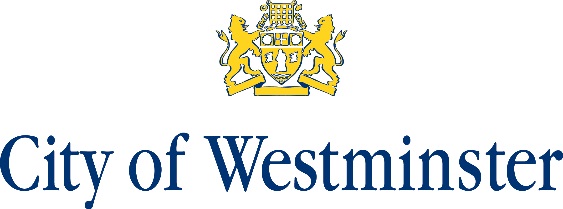 Westminster Schools ForumMEMBERSHIPTri-Borough Clerking Service ManagerTelephone: 07785721279Meeting DateMonday 20th March 2017Time4.45pmVenueWestminster City Hall , 17th Floor, Rooms 3 & 4Primary Schools: Primary School Heads: Sandra Tyrell (Christ Church Bentinck), Joffy Conolly (Soho Parish), Mary Wilson (St Mary of the Angels). Primary Governors: Aslam Merchant (Hallfield Primary), Ti Chen (Christ Church Bentick). Secondary Schools: Secondary Heads: Eugene Moriarty (St Augustine’s High). Academies: Primary Academy Head: Louisa Lochner (Gateway Academy). Secondary Non Recoupment Academy James Wilson (Westminster City), Secondary Recoupment Head: Vacancy, Academy Governor: Michael Bithell (United Westminster Schools Foundation) Academy PRU: Nathan Crawley Lyons (TBAP). Nurseries: Nursery School Head: Sylvie Gambel (Mary Paterson Nursery School). Special Schools: Special Schools Head: Vacancy (Westminster Special Schools).Early Years (PVI): Jon Trow-Smith. 14-19 Representative: VacancyAGENDAAGENDAAGENDAItemTitleAppendix1.APOLOGIES FOR ABSENCE2.Minutes of the last meeting A1To agree the minutes of the meeting held on 16 January 2017 as a correct record. 3.CONSULTATION RESPONSESA2Lead: Andrew Tagg4.FINAL DSG ALLOCATION 2017/18A3Lead: Andrew Tagg5.FINAL EARLY YEARS FUNDING AND TRANSITIONAL ARRANGEMENTSA4Lead: Andrew Tagg6.BUDGET MONITORING - FORECAST OUTURNA5Lead: Andrew Tagg7.SCHEME FOR FINANCING SCHOOLSA6Lead: Andrew Tagg8.WORK PLAN 2017/18Lead: Andrew Tagg9.9.AOB10.Date of next meeting12 June 2017 at 4.45pm – Westminster City Hall